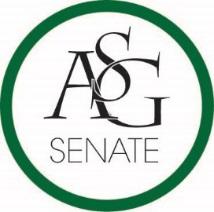 Senate AgendaMarch 1, 2016Graduate Education Auditorium, 6:00 PMCall to OrderRoll CallApproval of MinutesSpecial OrdersGuest Speaker(s)Dean Harwood-RomSpeaker had to rescheduleReports (5 minutes each)Advisor’s Report, Rainer GallDeadline for funding is March 31st Graduate Assistant’s Report, Jamie Wangler; Katherine SelmanPresident’s Report, Tanner BoneVice-President’s Report, Morgan FarmerTreasurer’s Report, Raymond ToddRequesting donations for campus closet, lightly used professional clothing  5,000 donation for campus closetCreed week, promoting the campus creed. March 8th, 9th, and 10th. We need volunteers Faculty appreciation due March 11th, found at asgforms.uark.edu  Secretary’s Report, Meera PatelCabinet ReportsChief of Staff, Elizabeth PittmanRED Talk this Thursday at 6pmChair of the Senate’s Report, Jace MotleyTuesday March 29th all-call before senate at 5:45Nomination for Chair of Senate are next weekNominations and ElectionsPublic Comment (3 at 2 minutes each)Old BusinessASG Senate Bill No. 7 – The Health Week Funding Act of 2016Author(s): Senator Will Watkins; ASG Director of Campus Health and Safety Celeste Gibson; ASG Director of Campus Life Davis TriceSponsor(s): Senator Will Watkins; Senator Jack Casey; Chair of the Senate Jace MotleyBill Passed: 47-Yes; 0-NoNew BusinessASG Senate Bill No. 8 – The PWHC Wellness Center Recovery Lounge Funding Act of 2016Author(s): Senator Will Watkins; Senator Jack Casey; ASG Director of Health and Safety Celeste GibsonSponsor(s): Senator Will Watkins; Senator Jack Casey; Senator Carson Alsup; Senator Ashton YarbroughReferred to the Infrastructure CommitteeASG Joint Bill No. 6 – The Legislative Diversity Act of 2016Author(s): Senator Mitchell Edwards; Senator Cole AnthonySponsor(s): Chair of the Senate Jace MotleyReferred to the Internal Affairs CommitteeAnnouncements  Adjournment